Техническое задание по созданию социальной гостиницы в ОГКОУ Ульяновском детском доме «Гнёздышко» - Центре по развитию семейных форм устройства и сопровождению семей и детей	ОГКОУ Ульяновский детский дом «Гнёздышко» - одно из старейших учреждений для детей-сирот и детей, оставшихся без попечения родителей, Ульяновской области.	На протяжении двадцати лет детский дом «Гнёздышко» является детским домом семейного типа, изо дня в день создавая для воспитанников атмосферу максимально приближенную к «домашней». Мы хотим, чтобы наши выпускники были успешными людьми: получили хорошее образование, нашли работу по душе и создали семью.	Случается, что получить желаемую специальность становится проблемой из-за отсутствия общежития у образовательной организации профессионального образования.	Решить проблему с временным проживанием выпускника на время учебы или проживания его в каникулярный период; для возможности социализации и адаптации воспитанников детского дома (приобретение навыков самостоятельного бытоустройства), а также временного размещения ребёнка, оказавшегося в трудной жизненной ситуации, представляется возможным, создав на базе детского дома социальную гостиницу.	 Социальная гостиница  – учреждение, находящееся на самообеспечении (независимо от формы собственности), предоставляющие социальные услуги. 	Создаваемая на базе ОГКОУ Ульяновского детского дома «Гнёздышко» социальная гостиница рассчитана на пять человек и предназначена для временного пребывания выпускников детского дома в возрасте от 18 до 23 лет, получающих образование, детей, попавших в трудную жизненную ситуацию.	Общее описание социальной гостиницы	Социальная гостиница ОГКОУ Ульяновского детского дома «Гнёздышко» располагается в правом крыле здания на втором этаже (Рис. 1). Размещение в гостинице осуществляется с разрешения директора детского дома (в отношении выпускников), по направлению органов опеки. Проживание в социальной гостинице бесплатное. Санитарные условия (уборка помещений, стирка постельного белья и т.п.) осуществляется силами проживающих в гостинице.	Социальная гостиница представляет собой две жилых комнаты (номера) на трёх человек (женская спальня) и двух человек (мужская спальня), холла (коридор), кухни-столовой и ванной комнаты.Рисунок 1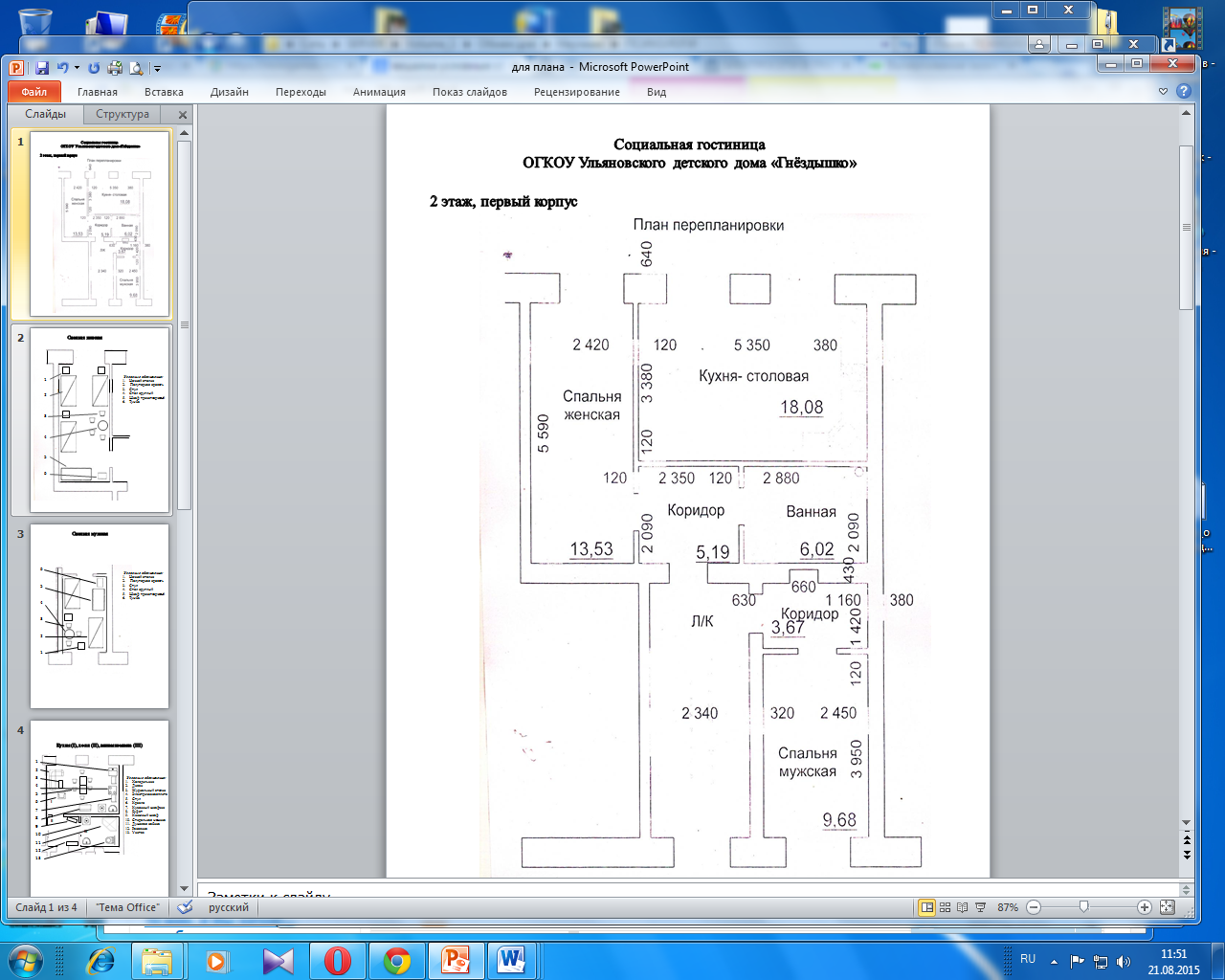 	Для открытия социальной гостиницы необходимо осуществить переоборудование помещений детского дома, проведение ремонтных работ, а также приобретение мебели и бытовой техники.Помещения социальной гостиницыКомната на трёх человекРисунок 2Схема комнаты на трёх человек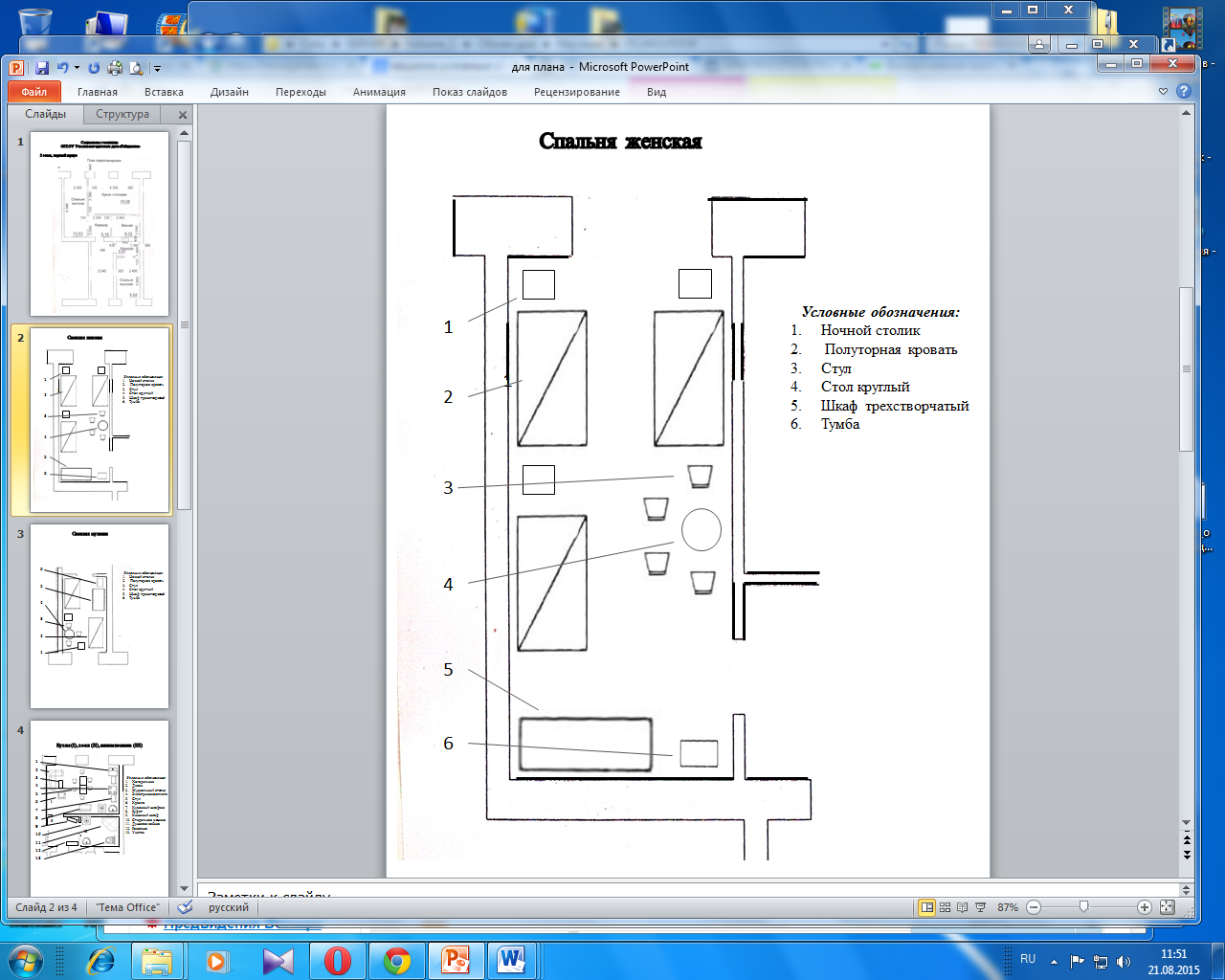 Необходимые ремонтные работы	Замена межкомнатной двери на входную. Замена выключателей. Обрезка куска трубы, выходящей из потолка. При аккуратном демонтаже и установке двери замена обоев не требуется.	Предполагается установка над каждой кроватью бра, а также закрепление на стене телевизора на кронштейне.Комната на двух человекРисунок 3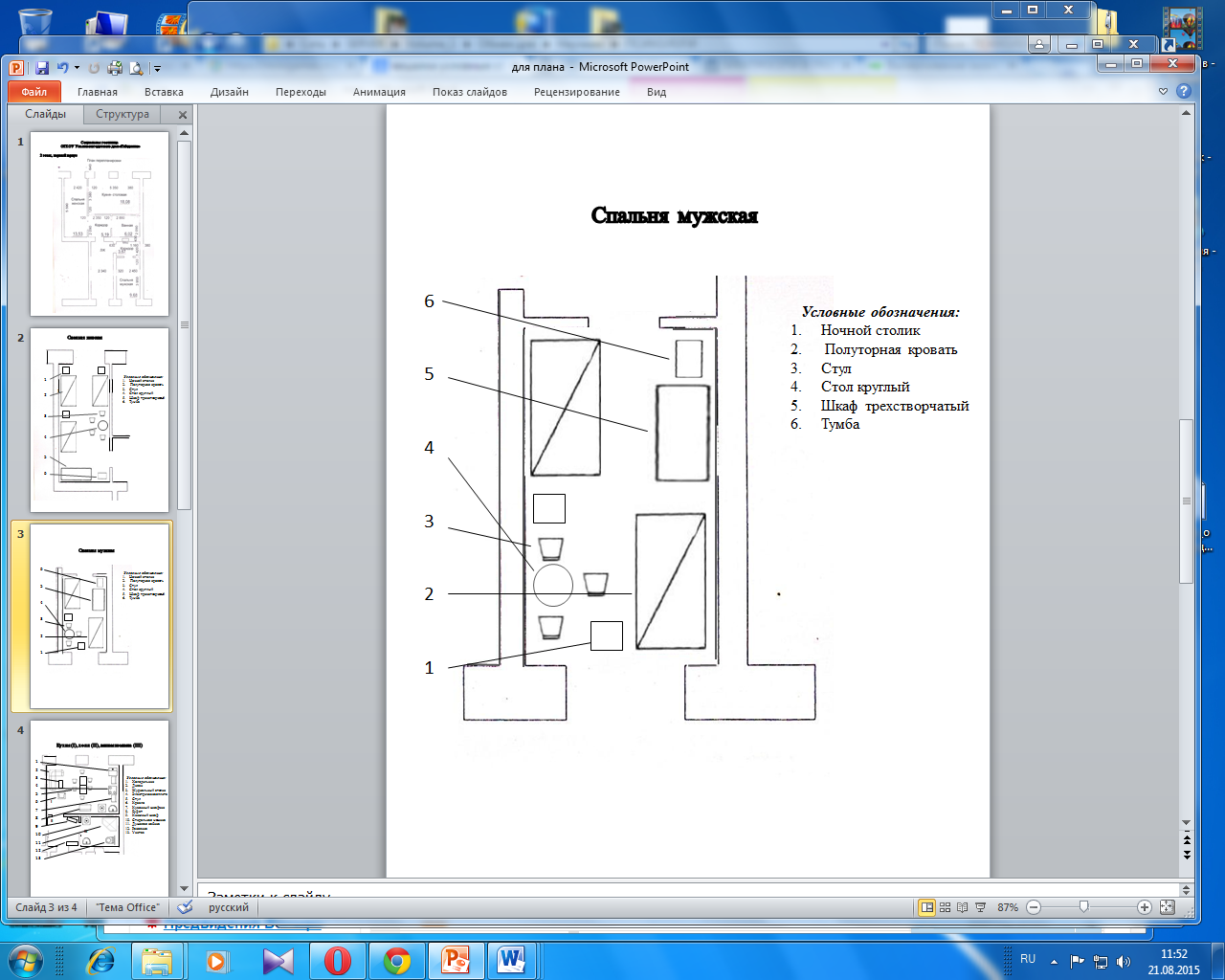 Необходимые ремонтные работы	Замена окна, замена межкомнатной двери на входную. Покраска радиаторов, побелка потолка, оклейка стен обоями, замена линолеума, плинтуса, выключателей, проводки.	Необходимо проверить воздуховод.	Предполагается установка над каждой кроватью бра, а также закрепление на стене телевизора на кронштейне.КухняРисунок 4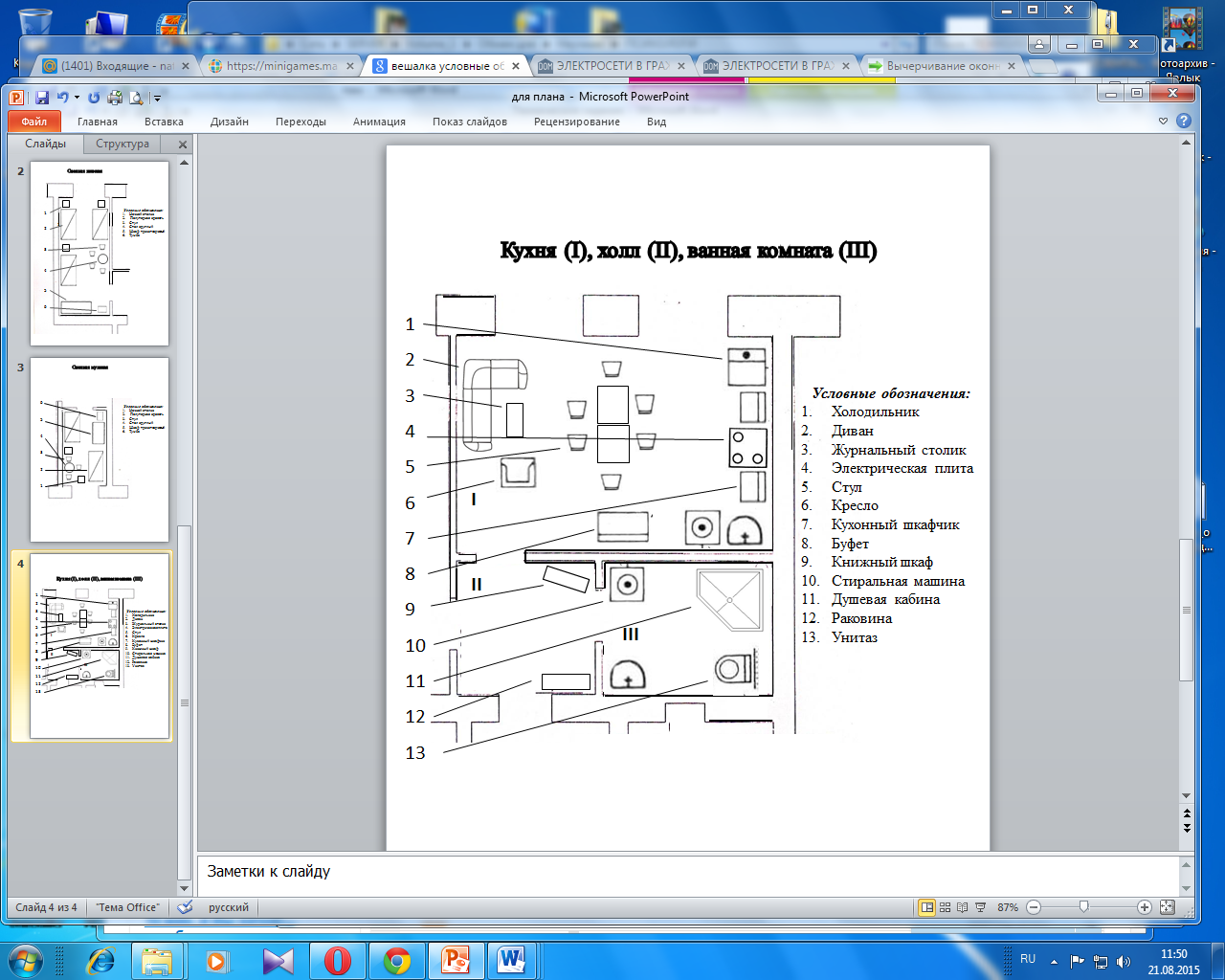 Необходимые ремонтные работы	Шпатлевка стен у окон, оклейка стен обоями, подводка отдельного кабеля от ЩО с отдельного автомата ~220в и разводка розеток для холодильника, электроплиты, стиральной машины. Подводка ХВС, ГВС и канализации из ванной. Замена двери.Холл – коридор (Рис. 4)	Замена линолеума, покраска стен масляной краской, побелка, установка входной двери.Ванная комната (Рис. 4)	Замена подводки ХВС, ГВС и канализации, электропроводка. Установка раковины для умывания, душевой кабины.	Пол – плитка. Стены – плитка. Потолок – белая масляная краска.